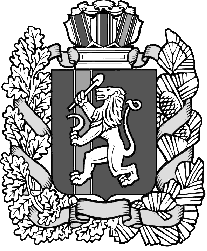 Администрация Орловского сельсоветаДзержинского района Красноярского краяПОСТАНОВЛЕНИЕс.Орловка14.06.2017 г.                                                                                               № 35-п Об определении уполномоченного на размещение информацииВ соответствии с Указом Президента Российской Федерации от 07.05.2012 №597 «О мероприятиях по реализации государственной политики» и формировании независимой системы качества работы муниципальных учреждений культуры, на основании ст. 17 Устава Орловского сельсовета,  ПОСТАНОВЛЯЮ:1. Определить  уполномоченного на размещение информации по проведению независимой оценки качества оказания услуг  учреждениями культуры в информационно-телекоммуникационной сети «Интернет» на сайте bus.gov.ru директора МБУК «Орловская ЦКС».2. С целью изучения мнения получателей услуг разместить на официальном сайте администрации Орловского сельсовета, на сайте bus.gov.ru в информационно-телекоммуникационной сети «Интернет» анкету для оценки качества оказания услуг  учреждениями культуры в интерактивной форме. 3. Контроль за выполнением настоящего постановления возложить на директора МБУК «Орловская ЦКС».4. Постановление вступает в силу со дня его подписания.Глава Орловского сельсовета                                        В.Е.Крапивкин